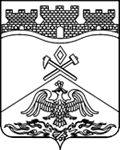 РОССИЙСКАЯ  ФЕДЕРАЦИЯРОСТОВСКАЯ ОБЛАСТЬмуниципальное бюджетное общеобразовательное учреждениег.Шахты Ростовской области«Средняя общеобразовательная школа №50»346536, Ростовская область, г. Шахты, ул. Паустовского, 2-а,  тел: (8636) 288-666,   е-mail: school50@shakhty-edu.ruРАБОЧАЯ ПРОГРАММАПО ВНЕУРОЧНОЙ ДЕЯТЕЛЬНОСТИНаименование программы   в гостях у сказкиНаправление   общекультурноеУровень общего образования (класс)___________начальное общее  2 а класс___________________________(начальное общее, основное общее, среднее общее образование с указанием класса)Количество часов за год: ____________Учитель Зюкова Наталья Александровна2019-2020 учебный годПланируемые результаты реализации курса "В гостях у сказки"2 класс. В  результате освоения программы курса внеурочной деятельности «В гостях у сказки» формируются следующие предметные умения, соответствующие требованиям федерального государственного образовательного стандарта начального общего образования:— осознавать значимость чтения для личного развития;— формировать потребность в систематическом чтении;— использовать разные виды чтения (ознакомительное, изучающее, выборочное, поисковое);— уметь самостоятельно выбирать интересующую литературу;— пользоваться справочными источниками для понимания и получения дополнительной информации.Личностными результатами являются следующие умения:оценивать поступки людей, жизненные ситуации с точки зрения общепринятых норм и ценностей; оценивать конкретные поступки как хорошие или плохие;    эмоционально «проживать» текст, выражать свои эмоции;  понимать эмоции других людей, сочувствовать, сопереживать;   высказывать своё отношение к героям прочитанных произведений, к их поступкам.Средство достижения этих результатов – тексты литературных произведений, вопросы и задания к ним, тексты авторов (диалоги постоянно действующих героев), обеспечивающие 4-ю линию развития – эмоционально-оценочное отношение к прочитанному.Метапредметными результатами изучения курса является формирование универсальных учебных действий (УУД).Регулятивные УУД:  определять и формировать цель деятельности на уроке с помощью учителя;проговаривать последовательность действий на уроке;учиться высказывать своё предположение (версию) на основе работы с иллюстрацией книги;учиться работать по предложенному учителем плануСредством формирования регулятивных УУД служит технология продуктивного чтения.Познавательные УУД: ориентироваться в книге (на развороте, в оглавлении, в условных обозначениях);находить ответы на вопросы в тексте, иллюстрациях;делать выводы в результате совместной работы класса и учителя;преобразовывать информацию из одной формы в другую: подробно пересказывать небольшие тексты.Коммуникативные УУД:оформлять свои мысли в устной и письменной форме (на уровне предложения или небольшого текста);слушать и понимать речь других;выразительно читать и пересказывать текст;договариваться с одноклассниками совместно с учителем о правилах поведения и общения и следовать им;учиться работать в паре, группе; выполнять различные роли (лидера исполнителя).Основные методы и технологии:технология  разноуровневого обучения;развивающее обучение;технология  обучения в сотрудничестве;коммуникативная технология.Выбор технологий и методик обусловлен необходимостью дифференциации и индивидуализации обучения в целях развития универсальных учебных действий и личностных  качеств школьника.Факультативный курс позволяет наиболее успешно применять индивидуальный подход к каждому школьнику с учётом его способностей, более полно удовлетворять познавательные и жизненные интересы учащихся. В отличие от классных занятий, на внеклассных учащиеся мало пишут и много говорят, тем самым развивают устную речь.Содержание учебного курса «В гостях у сказки»Формы организации учебной деятельности:экскурсии,  кружки, секции, круглые столы, конференции, диспуты, школьные научные сообщества, олимпиады, соревнования,  поисковые и научные исследования, клубы по интересам, общественно полезные практики.СОГЛАСОВАНОПротокол заседания методического совета МБОУ СОШ №50от ________2019 года № __________________С.Ю.БогданСОГЛАСОВАНОЗаместитель директора по УВР______________С.Ю.Богдан______________2019 годаУТВЕРЖДАЮДиректор МБОУ СОШ №50 г.Шахты______________	Л.Н.ДубровскаяПриказ № __ от _________ 2019г. № п\пСодержание курсаДеятельность обучающихся«Сказки о животных» - 9 ч«Сказки о животных» - 9 ч«Сказки о животных» - 9 ч1Русская народная сказка«Волк и семеро козлят».Прослушивание сказки. Инсценировка сказки .2Русская народная сказка «Зимовье зверей».Прослушивание сказки. Герои сказки. Лепка персонажей.3Сказки о зайце.Подбор сказок о зайце. Викторина4Чукотская сказка «Хвост».Чтение сказки. Анализ содержания. Иллюстрирование5Сказки о лисе и медведе.Выставка книг. Чтение сказок. Викторина.6Русская народная сказка «Кот и лиса».Чтение, краткий пересказ, рисование жидкой гуашью (набрызгивание).7Моя любимая сказка о животныхЧтение и пересказ любимых сказок.Тема «Животные в мультфильмах» - 6чТема «Животные в мультфильмах» - 6чТема «Животные в мультфильмах» - 6ч8С. Михалков «Три  поросенка».Просмотр мультфильма. Разучивание ролей с применением голосовых модуляций.9Работа над детским театральным представлением.Инсценировка сказки.10Праздник «В гостях у сказки».Литературный праздник.Тема: «Волшебные сказки» - 9 чТема: «Волшебные сказки» - 9 чТема: «Волшебные сказки» - 9 ч11Русская народная сказка«Летучий корабль».Лепка из пластилина, поделки из природных материалов.12Ш. Перро «Золушка».Чтение сказки. Анализ содержания. Иллюстрирование.13Русская народная сказка«Гуси–лебеди».Чтение сказки. Разучивание ролей с применением голосовых модуляций.14Русская народная сказка«Царевна – лягушка».Чтение, краткий пересказ. Рисование, выполнение аппликации.15Любимый герой сказки.Иллюстрация. Рассказ о персонаже.16Мои любимые волшебные сказки.Выставка книг. Чтение. Сравнение«Бытовые сказки» - 9 ч«Бытовые сказки» - 9 ч«Бытовые сказки» - 9 ч17Русская народная сказка«Пузырь, соломинка и лапоть».Чтение, краткий пересказ, рисование жидкой гуашью путем набрызга – животные.18Русская народная сказка «Морозко».Слушание, пересказ, рисование свечкой и акварелью. Ролевая игра.19Русская народная сказка«Дочь - семилетка».Чтение сказки. Работа по содержанию. Чтение по ролям.20Театральная этика. Устройство театра. Театральные профессии.Сравнение разных театральных профессий.21Подготовка и защита проекта«В гостях у сказки».Рисунки, поделки, презентации.Итоговое занятие -1чИтоговое занятие -1чИтоговое занятие -1ч22Итоговое  занятие.КВН «Наши любимые сказки».